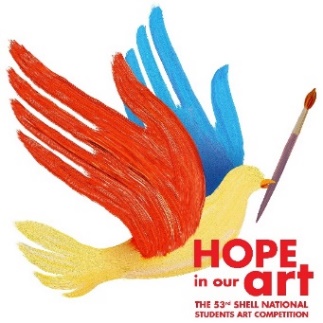         Conforme:________________Name and SignatureBUYERS INFORMATIONBUYERS INFORMATIONComplete Name:Complete Address:Phone Number:Email Address:ORDER DETAILSORDER DETAILSTracking Number:Entry Title:Artist:Medium:Price:PAYMENT DETAILS (To be filled up by Secretariat)PAYMENT DETAILS (To be filled up by Secretariat)Mode of Payment:Date/ Time:Status: